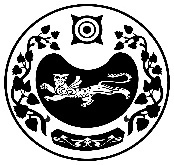 РОССИЯ ФЕДЕРАЦИЯЗЫ				РОССИЙСКАЯ ФЕДЕРАЦИЯ           ХАКАС РЕСПУЛИКАЗЫ                                      РЕСПУБЛИКА ХАКАСИЯ                                           АFБАН ПИЛТÍРÍ  РАЙОНЫ			УСТЬ-АБАКАНСКИЙ РАЙОН             ПỸỸР ПИЛТÍРÍ  ААЛ ЧŐБÍ                                           АДМИНИСТРАЦИЯ                               АДМИНИСТРАЦИЯЗЫ                                   УСТЬ-БЮРСКОГО СЕЛЬСОВЕТАПОСТАНОВЛЕНИЕот 24.07.2020г.                               	с. Усть-Бюр	                                     № 30-п О выделении специальных мест для размещения предвыборных печатных агитационных материалов на период подготовки выборов органов местного самоуправления на территории Усть-Бюрского сельсовета, назначенных на единый день голосования 13 сентября 2020г. 	Руководствуясь пунктом 7 статьи 54 Федерального  закона «Об основных гарантиях избирательных прав  и права на участие в референдуме граждан Российской Федерации», учитывая предложения Территориальной избирательной комиссии Усть-Абаканского района о выделении специальных мест для размещения печатных агитационных материалов на период подготовки выборов органов местного самоуправления на территории Усть-Бюрского сельсовета, назначенных на единый день голосования 13 сентября 2020 года,ПОСТАНОВЛЯЮ:1. Определить специальные места для размещения предвыборных печатных агитационных материалов на период подготовки выборов органов местного самоуправления на территории Усть-Бюрского сельсовета, назначенных на единый день голосования 13 сентября 2020 года на территории избирательного участка согласно приложению.2. Разрешить размещение предвыборных печатных агитационных материалов в помещениях, на зданиях, сооружениях и иных объектах только с согласия и на условиях собственников, владельцев указанных объектов (за исключением мест, предусмотренных приложением к данному постановлению).3. Запретить вывешивать предвыборные печатные агитационные материалы на памятниках, обелисках, зданиях, сооружениях и в помещениях, имеющих историческую, культурную или архитектурную ценность, а также в зданиях, в которых размещены избирательные комиссии, помещения для голосования, и на расстоянии   менее  от входа в них.4. Опубликовать данное постановление в газете «Усть-Абаканские известия».5. Контроль за исполнением постановления возлагаю на себя. ГлаваУсть-Бюрского сельсовета                                                               Л.Ф. Чешуина	Приложениек постановлению главыУсть-Бюрского сельсовета от 24.07.2020г. № 30-пСпециальные места для размещения предвыборных печатных  агитационных материалов на период подготовки выборов органов местного самоуправления на территории Усть-Бюрского сельсовета, назначенных на единый день голосования 13 сентября 2020года№ избирательного участкаМесто расположения избирательного участкаНаселенный пунктМесто размещения печатных агитационных материалов1234384с. Усть-Бюр, ул. Ленина, 50, здание муниципального казенного учреждения Усть-Бюрского сельского Совета «Усть-Бюрский сельский Дом культуры»с. Усть-БюрИнформационные стенд возле здания администрации Усть-Бюрского сельсовета: ул. Леина, 54